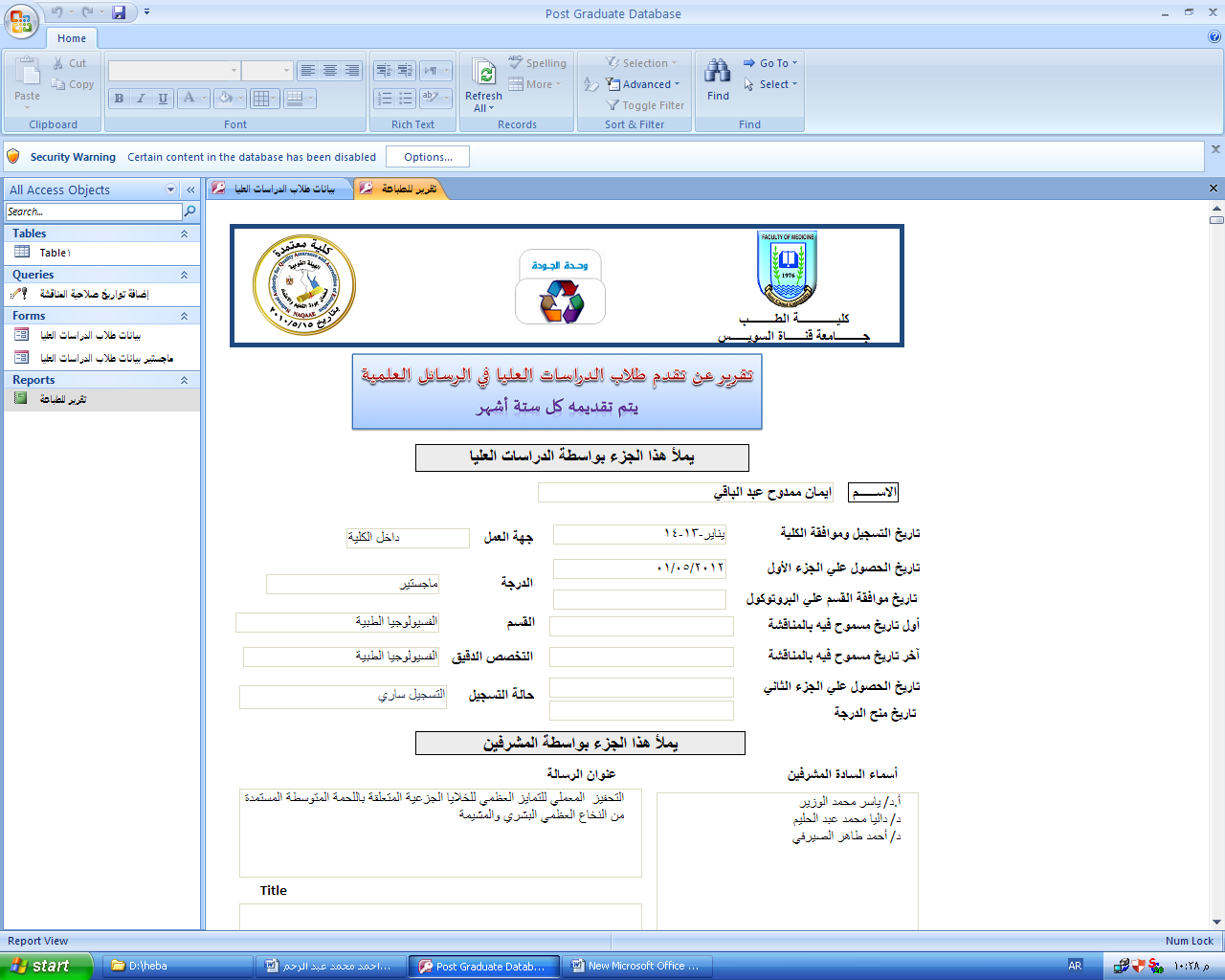 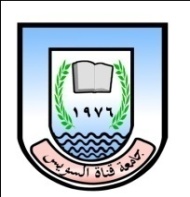                                                     تقرير صلاحيةعن الرسالة المقدمة من الطبيب/للحصول على درجة / 					في:عنوان الرسالة بالعربي:تم إعدادها وأصبحت صالحة للمناقشة:لجنة الأشراف:							التوقيعأ.د/أ.د/أ.د/أ.د/ويقترح تشكيل لجنة الحكم والمناقشة من:أ.د/أ.د/أ.د/أ.د/قد وافق مجلس القسم على تقرير الصلاحية وتشكيل لجنة الحكم والمناقشة بتاريخ    /    /   											يعتمد,,,رئيس القسم			وكيل الكلية للدراسات العليا والبحوث 		عميد الكلية					أ.د/ علا فاروق لهيطة		      أ.د/ 